                                                   CURRICULUM-VITAEPAWAN JANGRA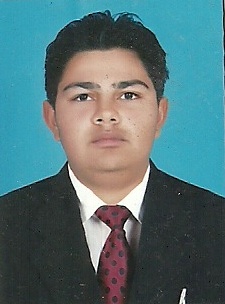 P.O: AssandhCity: AssandhDistrict: KarnalMOBILE NO.  :  8130760915Email: pawanbme@yahoo.comObjectiveTo work as an active member in a challenging & creative environment where my interpersonal and technical skills are fully utilized to pursue a challenging and rewarding career and contribute towards Organizational goal.Educational QualificationWORKING ExperienceFrom August 2016 to PresentCompany                               :               The Cradle Hospital Duration                                : 	        1 August 2016 - PresentLocation                   :          GurgaonDesignation              :          Biomedical EngineerFrom June 2015 to July 2016Company                               :               IVY Healthcare & Life Sciences Pvt LtdDuration                                : 	       10 June 2015 – 20 July 2016Location                   :          AmritsarDesignation              :          Biomedical ExecutiveFrom to June 2013 to June 2015Company                 :          Grecian Super-Speciality HospitalLocation                  :          MohaliDuration                                 : 	        03 June 2013 – 05 June 2015Designation             :         Jr.Biomedical Executive JOB DESCRIPTIONSUpdate inventory with asset code of newly installed equipment.Attended the breakdown calls and take appropriate action immediately.Maintain the complaint register & monitor the breakdown times. Performs regularly scheduled preventive maintenance of biomedical equipment and update the preventive maintenance schedule.    Keeping the record of all the Documentation related to Biomedical Dept. like; Service Reports, AMC& CMC document, Installation & Calibration Reports.     To interact with concerned departments for their requirements.     Update the calibration schedule and carry out the calibration of the equipment in house as   well as by certified agencies as required.   Experience in purchase planning, cost determination, purchase of medical equipment’s & materials.   Responsible & accountable for overall operation of Biomedical Engineering Department.Computer Proficiency  Computer Fundamentals, Internet, MS Office, MS Power Point, Microsoft Excel.Seminars / Workshops AttendedWorkshop Attended on X-Ray Imaging at Satyakiran Healthcare Sonepat.Participant in National Workshop on Bio-Medical Engineering at GJUS&T, Hisar.  Attended Recent Development in Biomedical Engineering  Seminar (March, 2011)  at GJUS&T,  Hisar. TrainingHospital  Name 	                                          :-     Fortis Hospital, Mohali     	Duration 	                                          :-     15 Jan 2013- 15 April 2013 	                          Key StrengthComprehensive problem solving abilitiesGood communication skillsTeam facilitator Hard worker Adaptable                   LanguagesEnglish & Hindi (Speak, Read & Write)Interests and ActivitiesReading                                  -                   Inspirational Books.Sports 		          - 	                ChessMusic                                       -	                 That helps me to cope with Stress. Personal detailsFather’s Name	                                         :- Sh.Darshan lal   Permanent Address                                 :- Ward No.5, City-Assandh, District-KarnalSex                                                                   :- MaleMarital status                                             :- Single Religion                                                         :- Hindu Nationality                                                   :- IndianDate of Birth    	                                         :- 14th November 1991                         Language Known		            :- English & Hindi                                                    DeclarationI do hereby declare that the above information is true to the best of my knowledge. Place:  Gurgaon	                                                                                                                    Pawan Jangra                                     Date:                                                                                                                                                                                                                                          QualificationBoard/University      Year PercentageB.Tech(Biomedical Engineering) GJUS&T, Hisar 2009-2013           69%Intermediate HBSE, Bhiwani        2009       70%Matriculation HBSE, Bhiwani         2007       77%